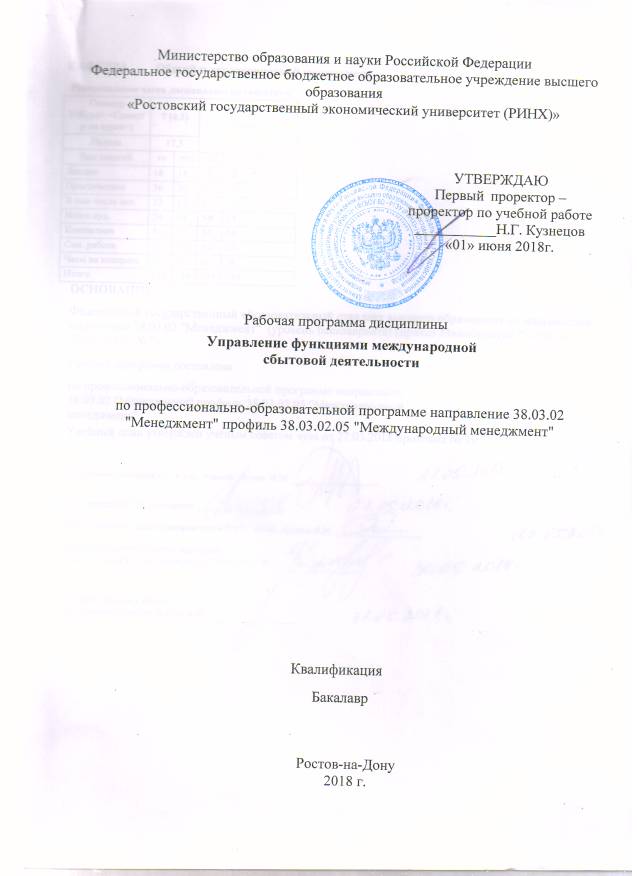 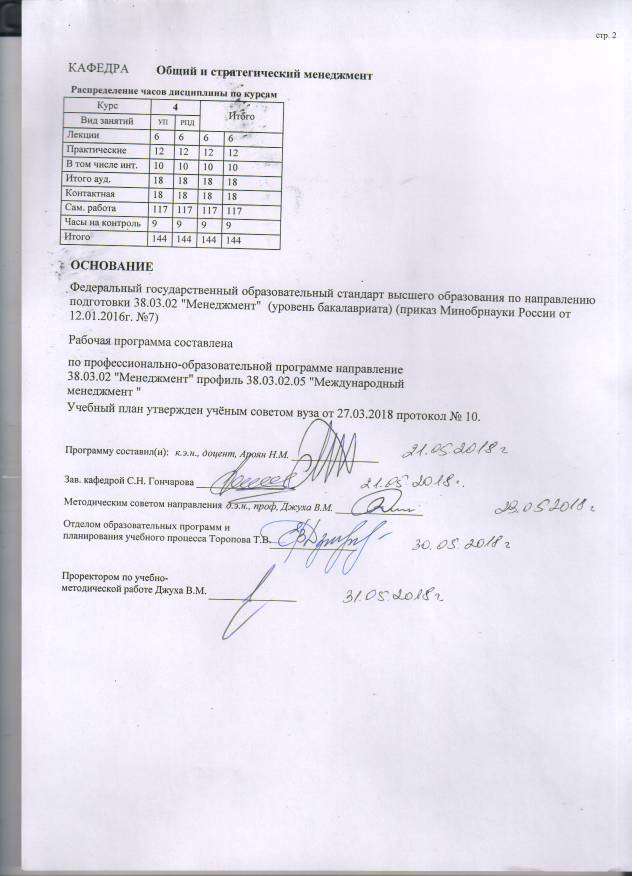 1 Перечень компетенций с указанием этапов их формирования в процессе освоения образовательной программы1.1 Перечень компетенций с указанием этапов их формирования представлен в п. 3. «Требования к результатам освоения дисциплины» рабочей программы дисциплины.2 Описание показателей и критериев оценивания компетенций на различных этапах их формирования, описание шкал оценивания2.1 Показатели и критерии оценивания компетенций:  2.2 Шкалы оценивания:   Текущий контроль успеваемости и промежуточная аттестация осуществляется в рамках накопительной балльно-рейтинговой системы в 100-балльной шкале.Далее приводятся шкалы и критерии из ЛКМ, прописываются максимальные и минимальные баллы по видам работ, «штрафы» и «надбавки». При этом следует исходить из положения о балльно-рейтинговой системе, в котором прописано следующее:«Основой для определения баллов, набранных при промежуточной аттестации, служит объём и уровень усвоения материала, предусмотренного рабочей программой дисциплины. При этом необходимо руководствоваться следующим:- 84-100 баллов (оценка «отлично») - изложенный материал фактически верен, наличие глубоких исчерпывающих знаний в объеме пройденной программы дисциплины в соответствии с поставленными программой курса целями и задачами обучения; правильные, уверенные действия по применению полученных знаний на практике, грамотное и логически стройное изложение материала при ответе, усвоение основной и знакомство с дополнительной литературой;- 67-83 баллов (оценка «хорошо») - наличие твердых и достаточно полных знаний в объеме пройденной программы дисциплины в соответствии с целями обучения, правильные действия по применению знаний на практике, четкое изложение материала, допускаются отдельные логические и стилистические погрешности, обучающийся  усвоил основную литературу, рекомендованную в рабочей программе дисциплины;- 50-66 баллов (оценка удовлетворительно) - наличие твердых знаний в объеме пройденного курса в соответствии с целями обучения, изложение ответов с отдельными ошибками, уверенно исправленными после дополнительных вопросов; правильные в целом действия по применению знаний на практике;- 0-49 баллов (оценка неудовлетворительно) - ответы не связаны с вопросами, наличие грубых ошибок в ответе, непонимание сущности излагаемого вопроса, неумение применять знания на практике, неуверенность и неточность ответов на дополнительные и наводящие вопросы».3 Типовые контрольные задания или иные материалы, необходимые для оценки знаний, умений, навыков и (или) опыта деятельности, характеризующих этапы формирования компетенций в процессе освоения образовательной программыОформление комплекта заданий для контрольной работыМинистерство образования и науки Российской ФедерацииФедеральное государственное бюджетное образовательное учреждение высшего образования«Ростовский государственный экономический университет (РИНХ)»Кафедра Общего и стратегического менеджмента_(наименование кафедры)Комплект заданий для контрольной работыпо дисциплине  Управление функциями международной сбытовой деятельности(наименование дисциплины)Модуль 1 «Организация и управление проектами»Вариант 1 Составление договора поставки. Составление претензии. Расчёт санкций.Вариант 2 Ситуация - Организация проведения тендеров. Ситуация - Аукционная форма торговли.Модуль 2 «Применение методов средств, приёмов менеджмента в коммерческой деятельности»Вариант 1 Составление организационной структуры предприятия по сбыту продукции Вариант 2 Составление бизнес-планаКритерии оценки: оценка «отлично» выставляется студенту, если ответ полный; оценка «хорошо» если, ответ не полный, но в итоге правильное мышление; оценка «удовлетворительно» если ответ верен на половину; оценка «неудовлетворительно» если не правильно все. - оценка «зачтено» выставляется студенту, если  ответ правильный.; - оценка «не зачтено» если ответ не правильныйСоставитель ________________________ Н.М.Ароян(подпись)«____»__________________20     г. Министерство образования и науки Российской ФедерацииФедеральное государственное бюджетное образовательное учреждение высшего образования«Ростовский государственный экономический университет (РИНХ)»Кафедра Общего и стратегического менеджмента_(наименование кафедры)Темы рефератовпо дисциплине Управление функциями международной сбытовой деятельности(наименование дисциплины)1 В чем преимущества и недостатки прямого экспорта? 2 В чем преимущества и недостатки косвенного экспорта3 Какими функциями занимается торговый посредник в международной торговле4 Каким требованиям должен отвечать посредник ц международном сбыте и каким критериям его выбора вы отдаете предпочтение5 Какие формы организации международного производственного сотрудничества, расширяющего сбыт продукции на мировых рынках, вы знаете? Дайте их характеристику.6 Дайте характеристику факторов выбора форм организации зарубежного сбыта7 Что такое серый маркетинг8 Раскройте механизм реимпорта9. В чем заключаются этнические сбытовые сети в международном маркетинге.10. Что такое биржевая торговля?11. Какие организационно- правовые формы предпринимательской деятельности существуют. Дайте характеристику? 12. Что такое бизнес-план? 13. Охарактеризуйте бюджетный метод управления.14. Перечислите функции сбытовой деятельности? 15. Что такое управление? 16. Какие формы и методы расчётов вы знаете, опишите их? Методические рекомендации по написанию, требования к оформлению Критерии оценки:  оценка «отлично» выставляется студенту, если ответ полный; оценка «хорошо» если, ответ не полный, но в итоге правильное мышление; оценка «удовлетворительно» если ответ верен на половину; оценка «неудовлетворительно» если не правильно все. - оценка «зачтено» выставляется студенту, если  тема раскрыта полностью; - оценка «не зачтено» если содержание не соответствует заданной темеСоставитель ________________________ Н.М. Ароян                                                                        (подпись)                 «____»__________________20     г. 4 Методические материалы, определяющие процедуры оценивания знаний, умений, навыков и (или) опыта деятельности, характеризующих этапы формирования компетенцийПроцедуры оценивания включают в себя текущий контроль и промежуточную аттестацию.Текущий контроль успеваемости проводится с использованием оценочных средств, представленных в п. 3 данного приложения. Результаты текущего контроля доводятся до сведения студентов до промежуточной аттестации.  	Промежуточная аттестация проводится в форме экзамена. Зачет проводится по расписанию зачетной сессии в письменном виде.  Количество вопросов в зачетном задании – 3.  Проверка ответов и объявление результатов производится в день зачета.  Результаты аттестации заносятся в экзаменационную ведомость и зачетную книжку студента. Студенты, не прошедшие промежуточную аттестацию по графику сессии, должны ликвидировать задолженность в установленном порядке. 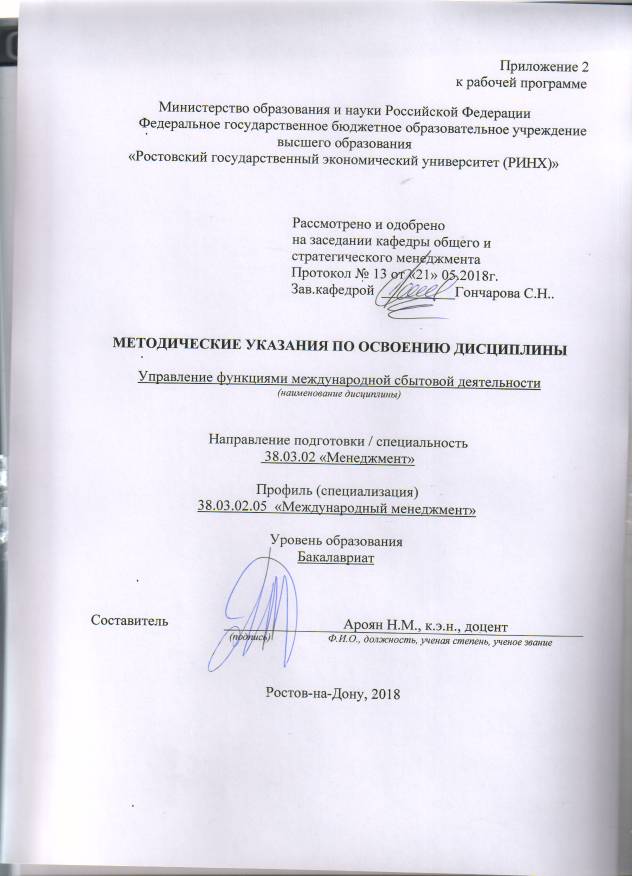 Методические  указания  по  освоению  дисциплины  «Управление функциями международной сбытовой деятельности»  адресованы  студентам  всех форм обучения.  Учебным планом по направлению подготовки 38.03.02 «Менеджмент» предусмотрены следующие виды занятий:- лекции;- практические занятия;В ходе лекционных занятий рассматриваются Условия коммерческой деятельности. История развития. Личностные требования к коммерческому работнику. Организация переговоров. Этикет предпринимателя, Участники коммерческой деятельности. Коммерческие и некоммерческие организации. Учредительные документы. Организационно- правовые формы предпринимательской деятельности, Наличная форма расчётов. Безналичные формы расчётов: Расчёты платёжными поручениями, расчёты чеками, аккредитивная форма, расчёты с использованием векселей. Клиринг, Организация коммерческой деятельности предприятий, Формы международной сбытовой деятельности,  даются  рекомендации для самостоятельной работы и подготовке к практическим занятиям. В ходе практических занятий углубляются и закрепляются знания студентов  по  ряду  рассмотренных  на  лекциях  вопросов,  развиваются навыки  Составление договора поставки. Составление претензии. Расчёт санкций, Составление учредительных документов, Расчёт стратегии снабжения. Расчёт потребности материалов. Выборы поставщика. Расчёт объёма сбыта разными методами, Составление организационной структуры предприятия по сбыту продукции, Составление бизнес-плана.При подготовке к практическим занятиям каждый студент должен:  – изучить рекомендованную учебную литературу;  – изучить конспекты лекций;  – подготовить ответы на все вопросы по изучаемой теме;  –письменно решить домашнее задание, рекомендованные преподавателем при изучении каждой темы.    По согласованию с  преподавателем  студент  может  подготовить реферат, доклад или сообщение по теме занятия. В процессе подготовки к практическим занятиям студенты  могут  воспользоваться  консультациями преподавателя.  Вопросы, не  рассмотренные  на  лекциях  и  практических занятиях, должны  быть  изучены  студентами  в  ходе  самостоятельной  работы. Контроль  самостоятельной  работы  студентов  над  учебной  программой курса  осуществляется  в  ходе   занятий методом  устного опроса  или  посредством  тестирования.  В  ходе  самостоятельной  работы  каждый  студент  обязан  прочитать  основную  и  по  возможности  дополнительную  литературу  по  изучаемой  теме,  дополнить  конспекты лекций  недостающим  материалом,  выписками  из  рекомендованных первоисточников.  Выделить  непонятные  термины,  найти  их  значение  в энциклопедических словарях.  При  реализации  различных  видов  учебной  работы  используются разнообразные (в т.ч. интерактивные) методы обучения, в частности:- интерактивная доска для подготовки и проведения лекционных и семинарских занятий;  Для подготовки к занятиям, текущему контролю и промежуточной аттестации  студенты  могут  воспользоваться электронной библиотекой ВУЗаhttp://library.rsue.ru/ . Также обучающиеся могут  взять  на  дом необходимую  литературу  на  абонементе  вузовской библиотеки или воспользоваться читальными залами вуза.  УП: z38.03.02.05_1.plxУП: z38.03.02.05_1.plxУП: z38.03.02.05_1.plxстр. 3стр. 3Визирование РПД для исполнения в очередном учебном годуВизирование РПД для исполнения в очередном учебном годуОтдел образовательных программ и планирования учебного процесса Торопова Т.В. __________Рабочая программа пересмотрена, обсуждена и одобрена для исполнения в 2019-2020 учебном году на заседании кафедры Общий и стратегический менеджментЗав. кафедрой С.Н. Гончарова _________________Программу составил(и):  к.э.н., доцент, Ароян Н.М. _________________Отдел образовательных программ и планирования учебного процесса Торопова Т.В. __________Рабочая программа пересмотрена, обсуждена и одобрена для исполнения в 2019-2020 учебном году на заседании кафедры Общий и стратегический менеджментЗав. кафедрой С.Н. Гончарова _________________Программу составил(и):  к.э.н., доцент, Ароян Н.М. _________________Отдел образовательных программ и планирования учебного процесса Торопова Т.В. __________Рабочая программа пересмотрена, обсуждена и одобрена для исполнения в 2019-2020 учебном году на заседании кафедры Общий и стратегический менеджментЗав. кафедрой С.Н. Гончарова _________________Программу составил(и):  к.э.н., доцент, Ароян Н.М. _________________Отдел образовательных программ и планирования учебного процесса Торопова Т.В. __________Рабочая программа пересмотрена, обсуждена и одобрена для исполнения в 2019-2020 учебном году на заседании кафедры Общий и стратегический менеджментЗав. кафедрой С.Н. Гончарова _________________Программу составил(и):  к.э.н., доцент, Ароян Н.М. _________________Отдел образовательных программ и планирования учебного процесса Торопова Т.В. __________Рабочая программа пересмотрена, обсуждена и одобрена для исполнения в 2019-2020 учебном году на заседании кафедры Общий и стратегический менеджментЗав. кафедрой С.Н. Гончарова _________________Программу составил(и):  к.э.н., доцент, Ароян Н.М. _________________Визирование РПД для исполнения в очередном учебном годуВизирование РПД для исполнения в очередном учебном годуОтдел образовательных программ и планирования учебного процесса Торопова Т.В. __________Рабочая программа пересмотрена, обсуждена и одобрена для исполнения в 2020-2021 учебном году на заседании кафедры Общий и стратегический менеджментЗав. кафедрой С.Н. Гончарова _________________Программу составил(и):  к.э.н., доцент, Ароян Н.М. _________________Отдел образовательных программ и планирования учебного процесса Торопова Т.В. __________Рабочая программа пересмотрена, обсуждена и одобрена для исполнения в 2020-2021 учебном году на заседании кафедры Общий и стратегический менеджментЗав. кафедрой С.Н. Гончарова _________________Программу составил(и):  к.э.н., доцент, Ароян Н.М. _________________Отдел образовательных программ и планирования учебного процесса Торопова Т.В. __________Рабочая программа пересмотрена, обсуждена и одобрена для исполнения в 2020-2021 учебном году на заседании кафедры Общий и стратегический менеджментЗав. кафедрой С.Н. Гончарова _________________Программу составил(и):  к.э.н., доцент, Ароян Н.М. _________________Отдел образовательных программ и планирования учебного процесса Торопова Т.В. __________Рабочая программа пересмотрена, обсуждена и одобрена для исполнения в 2020-2021 учебном году на заседании кафедры Общий и стратегический менеджментЗав. кафедрой С.Н. Гончарова _________________Программу составил(и):  к.э.н., доцент, Ароян Н.М. _________________Отдел образовательных программ и планирования учебного процесса Торопова Т.В. __________Рабочая программа пересмотрена, обсуждена и одобрена для исполнения в 2020-2021 учебном году на заседании кафедры Общий и стратегический менеджментЗав. кафедрой С.Н. Гончарова _________________Программу составил(и):  к.э.н., доцент, Ароян Н.М. _________________Визирование РПД для исполнения в очередном учебном годуВизирование РПД для исполнения в очередном учебном годуОтдел образовательных программ и планирования учебного процесса Торопова Т.В. __________Рабочая программа пересмотрена, обсуждена и одобрена для исполнения в 2021-2022 учебном году на заседании кафедры Общий и стратегический менеджментЗав. кафедрой: С.Н. Гончарова _________________Программу составил(и):  к.э.н., доцент, Ароян Н.М. _________________Отдел образовательных программ и планирования учебного процесса Торопова Т.В. __________Рабочая программа пересмотрена, обсуждена и одобрена для исполнения в 2021-2022 учебном году на заседании кафедры Общий и стратегический менеджментЗав. кафедрой: С.Н. Гончарова _________________Программу составил(и):  к.э.н., доцент, Ароян Н.М. _________________Отдел образовательных программ и планирования учебного процесса Торопова Т.В. __________Рабочая программа пересмотрена, обсуждена и одобрена для исполнения в 2021-2022 учебном году на заседании кафедры Общий и стратегический менеджментЗав. кафедрой: С.Н. Гончарова _________________Программу составил(и):  к.э.н., доцент, Ароян Н.М. _________________Отдел образовательных программ и планирования учебного процесса Торопова Т.В. __________Рабочая программа пересмотрена, обсуждена и одобрена для исполнения в 2021-2022 учебном году на заседании кафедры Общий и стратегический менеджментЗав. кафедрой: С.Н. Гончарова _________________Программу составил(и):  к.э.н., доцент, Ароян Н.М. _________________Отдел образовательных программ и планирования учебного процесса Торопова Т.В. __________Рабочая программа пересмотрена, обсуждена и одобрена для исполнения в 2021-2022 учебном году на заседании кафедры Общий и стратегический менеджментЗав. кафедрой: С.Н. Гончарова _________________Программу составил(и):  к.э.н., доцент, Ароян Н.М. _________________Визирование РПД для исполнения в очередном учебном годуВизирование РПД для исполнения в очередном учебном годуОтдел образовательных программ и планирования учебного процесса Торопова Т.В. __________Рабочая программа пересмотрена, обсуждена и одобрена для исполнения в 2022-2023 учебном году на заседании кафедры Общий и стратегический менеджментЗав. кафедрой: С.Н. Гончарова _________________Программу составил(и):  к.э.н., доцент, Ароян Н.М. _________________Отдел образовательных программ и планирования учебного процесса Торопова Т.В. __________Рабочая программа пересмотрена, обсуждена и одобрена для исполнения в 2022-2023 учебном году на заседании кафедры Общий и стратегический менеджментЗав. кафедрой: С.Н. Гончарова _________________Программу составил(и):  к.э.н., доцент, Ароян Н.М. _________________Отдел образовательных программ и планирования учебного процесса Торопова Т.В. __________Рабочая программа пересмотрена, обсуждена и одобрена для исполнения в 2022-2023 учебном году на заседании кафедры Общий и стратегический менеджментЗав. кафедрой: С.Н. Гончарова _________________Программу составил(и):  к.э.н., доцент, Ароян Н.М. _________________Отдел образовательных программ и планирования учебного процесса Торопова Т.В. __________Рабочая программа пересмотрена, обсуждена и одобрена для исполнения в 2022-2023 учебном году на заседании кафедры Общий и стратегический менеджментЗав. кафедрой: С.Н. Гончарова _________________Программу составил(и):  к.э.н., доцент, Ароян Н.М. _________________Отдел образовательных программ и планирования учебного процесса Торопова Т.В. __________Рабочая программа пересмотрена, обсуждена и одобрена для исполнения в 2022-2023 учебном году на заседании кафедры Общий и стратегический менеджментЗав. кафедрой: С.Н. Гончарова _________________Программу составил(и):  к.э.н., доцент, Ароян Н.М. _________________УП: z38.03.02.05_1.plxУП: z38.03.02.05_1.plxУП: z38.03.02.05_1.plxУП: z38.03.02.05_1.plxУП: z38.03.02.05_1.plxстр. 41. ЦЕЛИ ОСВОЕНИЯ ДИСЦИПЛИНЫ1. ЦЕЛИ ОСВОЕНИЯ ДИСЦИПЛИНЫ1. ЦЕЛИ ОСВОЕНИЯ ДИСЦИПЛИНЫ1. ЦЕЛИ ОСВОЕНИЯ ДИСЦИПЛИНЫ1. ЦЕЛИ ОСВОЕНИЯ ДИСЦИПЛИНЫ1. ЦЕЛИ ОСВОЕНИЯ ДИСЦИПЛИНЫ1. ЦЕЛИ ОСВОЕНИЯ ДИСЦИПЛИНЫ1. ЦЕЛИ ОСВОЕНИЯ ДИСЦИПЛИНЫ1. ЦЕЛИ ОСВОЕНИЯ ДИСЦИПЛИНЫ1. ЦЕЛИ ОСВОЕНИЯ ДИСЦИПЛИНЫ1. ЦЕЛИ ОСВОЕНИЯ ДИСЦИПЛИНЫ1. ЦЕЛИ ОСВОЕНИЯ ДИСЦИПЛИНЫ1.1Цели:получение студентами глубоких теоретических и практических знаний по основам управления проектами в международном бизнесеЦели:получение студентами глубоких теоретических и практических знаний по основам управления проектами в международном бизнесеЦели:получение студентами глубоких теоретических и практических знаний по основам управления проектами в международном бизнесеЦели:получение студентами глубоких теоретических и практических знаний по основам управления проектами в международном бизнесеЦели:получение студентами глубоких теоретических и практических знаний по основам управления проектами в международном бизнесеЦели:получение студентами глубоких теоретических и практических знаний по основам управления проектами в международном бизнесеЦели:получение студентами глубоких теоретических и практических знаний по основам управления проектами в международном бизнесеЦели:получение студентами глубоких теоретических и практических знаний по основам управления проектами в международном бизнесеЦели:получение студентами глубоких теоретических и практических знаний по основам управления проектами в международном бизнесеЦели:получение студентами глубоких теоретических и практических знаний по основам управления проектами в международном бизнесеЦели:получение студентами глубоких теоретических и практических знаний по основам управления проектами в международном бизнесе1.2Задачи:получение представления о современных информационных технологиях в управлении проектами; изучение сбытовой политики; ознакомление с функциями сбытовой политикиЗадачи:получение представления о современных информационных технологиях в управлении проектами; изучение сбытовой политики; ознакомление с функциями сбытовой политикиЗадачи:получение представления о современных информационных технологиях в управлении проектами; изучение сбытовой политики; ознакомление с функциями сбытовой политикиЗадачи:получение представления о современных информационных технологиях в управлении проектами; изучение сбытовой политики; ознакомление с функциями сбытовой политикиЗадачи:получение представления о современных информационных технологиях в управлении проектами; изучение сбытовой политики; ознакомление с функциями сбытовой политикиЗадачи:получение представления о современных информационных технологиях в управлении проектами; изучение сбытовой политики; ознакомление с функциями сбытовой политикиЗадачи:получение представления о современных информационных технологиях в управлении проектами; изучение сбытовой политики; ознакомление с функциями сбытовой политикиЗадачи:получение представления о современных информационных технологиях в управлении проектами; изучение сбытовой политики; ознакомление с функциями сбытовой политикиЗадачи:получение представления о современных информационных технологиях в управлении проектами; изучение сбытовой политики; ознакомление с функциями сбытовой политикиЗадачи:получение представления о современных информационных технологиях в управлении проектами; изучение сбытовой политики; ознакомление с функциями сбытовой политикиЗадачи:получение представления о современных информационных технологиях в управлении проектами; изучение сбытовой политики; ознакомление с функциями сбытовой политики2. МЕСТО ДИСЦИПЛИНЫ В СТРУКТУРЕ ОБРАЗОВАТЕЛЬНОЙ ПРОГРАММЫ2. МЕСТО ДИСЦИПЛИНЫ В СТРУКТУРЕ ОБРАЗОВАТЕЛЬНОЙ ПРОГРАММЫ2. МЕСТО ДИСЦИПЛИНЫ В СТРУКТУРЕ ОБРАЗОВАТЕЛЬНОЙ ПРОГРАММЫ2. МЕСТО ДИСЦИПЛИНЫ В СТРУКТУРЕ ОБРАЗОВАТЕЛЬНОЙ ПРОГРАММЫ2. МЕСТО ДИСЦИПЛИНЫ В СТРУКТУРЕ ОБРАЗОВАТЕЛЬНОЙ ПРОГРАММЫ2. МЕСТО ДИСЦИПЛИНЫ В СТРУКТУРЕ ОБРАЗОВАТЕЛЬНОЙ ПРОГРАММЫ2. МЕСТО ДИСЦИПЛИНЫ В СТРУКТУРЕ ОБРАЗОВАТЕЛЬНОЙ ПРОГРАММЫ2. МЕСТО ДИСЦИПЛИНЫ В СТРУКТУРЕ ОБРАЗОВАТЕЛЬНОЙ ПРОГРАММЫ2. МЕСТО ДИСЦИПЛИНЫ В СТРУКТУРЕ ОБРАЗОВАТЕЛЬНОЙ ПРОГРАММЫ2. МЕСТО ДИСЦИПЛИНЫ В СТРУКТУРЕ ОБРАЗОВАТЕЛЬНОЙ ПРОГРАММЫ2. МЕСТО ДИСЦИПЛИНЫ В СТРУКТУРЕ ОБРАЗОВАТЕЛЬНОЙ ПРОГРАММЫ2. МЕСТО ДИСЦИПЛИНЫ В СТРУКТУРЕ ОБРАЗОВАТЕЛЬНОЙ ПРОГРАММЫЦикл (раздел) ООП:Цикл (раздел) ООП:Цикл (раздел) ООП:Б1.ВБ1.ВБ1.ВБ1.ВБ1.ВБ1.ВБ1.ВБ1.ВБ1.В2.1Требования к предварительной подготовке обучающегося:Требования к предварительной подготовке обучающегося:Требования к предварительной подготовке обучающегося:Требования к предварительной подготовке обучающегося:Требования к предварительной подготовке обучающегося:Требования к предварительной подготовке обучающегося:Требования к предварительной подготовке обучающегося:Требования к предварительной подготовке обучающегося:Требования к предварительной подготовке обучающегося:Требования к предварительной подготовке обучающегося:Требования к предварительной подготовке обучающегося:2.1.1Необходимыми условиями для успешного освоения дисциплины являются навыки, знания и умения, полученные в результате изучения дисциплин:Управление человеческими ресурсами; Инструментальные средства в управленииНеобходимыми условиями для успешного освоения дисциплины являются навыки, знания и умения, полученные в результате изучения дисциплин:Управление человеческими ресурсами; Инструментальные средства в управленииНеобходимыми условиями для успешного освоения дисциплины являются навыки, знания и умения, полученные в результате изучения дисциплин:Управление человеческими ресурсами; Инструментальные средства в управленииНеобходимыми условиями для успешного освоения дисциплины являются навыки, знания и умения, полученные в результате изучения дисциплин:Управление человеческими ресурсами; Инструментальные средства в управленииНеобходимыми условиями для успешного освоения дисциплины являются навыки, знания и умения, полученные в результате изучения дисциплин:Управление человеческими ресурсами; Инструментальные средства в управленииНеобходимыми условиями для успешного освоения дисциплины являются навыки, знания и умения, полученные в результате изучения дисциплин:Управление человеческими ресурсами; Инструментальные средства в управленииНеобходимыми условиями для успешного освоения дисциплины являются навыки, знания и умения, полученные в результате изучения дисциплин:Управление человеческими ресурсами; Инструментальные средства в управленииНеобходимыми условиями для успешного освоения дисциплины являются навыки, знания и умения, полученные в результате изучения дисциплин:Управление человеческими ресурсами; Инструментальные средства в управленииНеобходимыми условиями для успешного освоения дисциплины являются навыки, знания и умения, полученные в результате изучения дисциплин:Управление человеческими ресурсами; Инструментальные средства в управленииНеобходимыми условиями для успешного освоения дисциплины являются навыки, знания и умения, полученные в результате изучения дисциплин:Управление человеческими ресурсами; Инструментальные средства в управленииНеобходимыми условиями для успешного освоения дисциплины являются навыки, знания и умения, полученные в результате изучения дисциплин:Управление человеческими ресурсами; Инструментальные средства в управлении2.2Дисциплины и практики, для которых освоение данной дисциплины (модуля) необходимо как предшествующее:Дисциплины и практики, для которых освоение данной дисциплины (модуля) необходимо как предшествующее:Дисциплины и практики, для которых освоение данной дисциплины (модуля) необходимо как предшествующее:Дисциплины и практики, для которых освоение данной дисциплины (модуля) необходимо как предшествующее:Дисциплины и практики, для которых освоение данной дисциплины (модуля) необходимо как предшествующее:Дисциплины и практики, для которых освоение данной дисциплины (модуля) необходимо как предшествующее:Дисциплины и практики, для которых освоение данной дисциплины (модуля) необходимо как предшествующее:Дисциплины и практики, для которых освоение данной дисциплины (модуля) необходимо как предшествующее:Дисциплины и практики, для которых освоение данной дисциплины (модуля) необходимо как предшествующее:Дисциплины и практики, для которых освоение данной дисциплины (модуля) необходимо как предшествующее:Дисциплины и практики, для которых освоение данной дисциплины (модуля) необходимо как предшествующее:2.2.1Прикладные методы в управленииПрикладные методы в управленииПрикладные методы в управленииПрикладные методы в управленииПрикладные методы в управленииПрикладные методы в управленииПрикладные методы в управленииПрикладные методы в управленииПрикладные методы в управленииПрикладные методы в управленииПрикладные методы в управлении2.2.2Управление офисомУправление офисомУправление офисомУправление офисомУправление офисомУправление офисомУправление офисомУправление офисомУправление офисомУправление офисомУправление офисом2.2.3Управление международными коммерческими проектамиУправление международными коммерческими проектамиУправление международными коммерческими проектамиУправление международными коммерческими проектамиУправление международными коммерческими проектамиУправление международными коммерческими проектамиУправление международными коммерческими проектамиУправление международными коммерческими проектамиУправление международными коммерческими проектамиУправление международными коммерческими проектамиУправление международными коммерческими проектами3. ТРЕБОВАНИЯ К РЕЗУЛЬТАТАМ ОСВОЕНИЯ ДИСЦИПЛИНЫ3. ТРЕБОВАНИЯ К РЕЗУЛЬТАТАМ ОСВОЕНИЯ ДИСЦИПЛИНЫ3. ТРЕБОВАНИЯ К РЕЗУЛЬТАТАМ ОСВОЕНИЯ ДИСЦИПЛИНЫ3. ТРЕБОВАНИЯ К РЕЗУЛЬТАТАМ ОСВОЕНИЯ ДИСЦИПЛИНЫ3. ТРЕБОВАНИЯ К РЕЗУЛЬТАТАМ ОСВОЕНИЯ ДИСЦИПЛИНЫ3. ТРЕБОВАНИЯ К РЕЗУЛЬТАТАМ ОСВОЕНИЯ ДИСЦИПЛИНЫ3. ТРЕБОВАНИЯ К РЕЗУЛЬТАТАМ ОСВОЕНИЯ ДИСЦИПЛИНЫ3. ТРЕБОВАНИЯ К РЕЗУЛЬТАТАМ ОСВОЕНИЯ ДИСЦИПЛИНЫ3. ТРЕБОВАНИЯ К РЕЗУЛЬТАТАМ ОСВОЕНИЯ ДИСЦИПЛИНЫ3. ТРЕБОВАНИЯ К РЕЗУЛЬТАТАМ ОСВОЕНИЯ ДИСЦИПЛИНЫ3. ТРЕБОВАНИЯ К РЕЗУЛЬТАТАМ ОСВОЕНИЯ ДИСЦИПЛИНЫ3. ТРЕБОВАНИЯ К РЕЗУЛЬТАТАМ ОСВОЕНИЯ ДИСЦИПЛИНЫПК-5: способностью анализировать взаимосвязи между функциональными стратегиями компаний с целью подготовки сбалансированных управленческих решенийПК-5: способностью анализировать взаимосвязи между функциональными стратегиями компаний с целью подготовки сбалансированных управленческих решенийПК-5: способностью анализировать взаимосвязи между функциональными стратегиями компаний с целью подготовки сбалансированных управленческих решенийПК-5: способностью анализировать взаимосвязи между функциональными стратегиями компаний с целью подготовки сбалансированных управленческих решенийПК-5: способностью анализировать взаимосвязи между функциональными стратегиями компаний с целью подготовки сбалансированных управленческих решенийПК-5: способностью анализировать взаимосвязи между функциональными стратегиями компаний с целью подготовки сбалансированных управленческих решенийПК-5: способностью анализировать взаимосвязи между функциональными стратегиями компаний с целью подготовки сбалансированных управленческих решенийПК-5: способностью анализировать взаимосвязи между функциональными стратегиями компаний с целью подготовки сбалансированных управленческих решенийПК-5: способностью анализировать взаимосвязи между функциональными стратегиями компаний с целью подготовки сбалансированных управленческих решенийПК-5: способностью анализировать взаимосвязи между функциональными стратегиями компаний с целью подготовки сбалансированных управленческих решенийПК-5: способностью анализировать взаимосвязи между функциональными стратегиями компаний с целью подготовки сбалансированных управленческих решенийПК-5: способностью анализировать взаимосвязи между функциональными стратегиями компаний с целью подготовки сбалансированных управленческих решенийЗнать:Знать:Знать:Знать:Знать:Знать:Знать:Знать:Знать:Знать:Знать:Знать:какие принципы менеджмента применяются к управлению сбытовой деятельностикакие принципы менеджмента применяются к управлению сбытовой деятельностикакие принципы менеджмента применяются к управлению сбытовой деятельностикакие принципы менеджмента применяются к управлению сбытовой деятельностикакие принципы менеджмента применяются к управлению сбытовой деятельностикакие принципы менеджмента применяются к управлению сбытовой деятельностикакие принципы менеджмента применяются к управлению сбытовой деятельностикакие принципы менеджмента применяются к управлению сбытовой деятельностикакие принципы менеджмента применяются к управлению сбытовой деятельностикакие принципы менеджмента применяются к управлению сбытовой деятельностикакие принципы менеджмента применяются к управлению сбытовой деятельностикакие принципы менеджмента применяются к управлению сбытовой деятельностиУметь:Уметь:Уметь:Уметь:Уметь:Уметь:Уметь:Уметь:Уметь:Уметь:Уметь:Уметь:делать правильный выбор структуры сбытовой политикиделать правильный выбор структуры сбытовой политикиделать правильный выбор структуры сбытовой политикиделать правильный выбор структуры сбытовой политикиделать правильный выбор структуры сбытовой политикиделать правильный выбор структуры сбытовой политикиделать правильный выбор структуры сбытовой политикиделать правильный выбор структуры сбытовой политикиделать правильный выбор структуры сбытовой политикиделать правильный выбор структуры сбытовой политикиделать правильный выбор структуры сбытовой политикиделать правильный выбор структуры сбытовой политикиВладеть:Владеть:Владеть:Владеть:Владеть:Владеть:Владеть:Владеть:Владеть:Владеть:Владеть:Владеть:различиями между функциями сбытовой политикиразличиями между функциями сбытовой политикиразличиями между функциями сбытовой политикиразличиями между функциями сбытовой политикиразличиями между функциями сбытовой политикиразличиями между функциями сбытовой политикиразличиями между функциями сбытовой политикиразличиями между функциями сбытовой политикиразличиями между функциями сбытовой политикиразличиями между функциями сбытовой политикиразличиями между функциями сбытовой политикиразличиями между функциями сбытовой политикиПК-8: владением навыками документального оформления решений в управлении операционной (производственной) деятельности организаций при внедрении технологических, продуктовых инноваций или организационных измененийПК-8: владением навыками документального оформления решений в управлении операционной (производственной) деятельности организаций при внедрении технологических, продуктовых инноваций или организационных измененийПК-8: владением навыками документального оформления решений в управлении операционной (производственной) деятельности организаций при внедрении технологических, продуктовых инноваций или организационных измененийПК-8: владением навыками документального оформления решений в управлении операционной (производственной) деятельности организаций при внедрении технологических, продуктовых инноваций или организационных измененийПК-8: владением навыками документального оформления решений в управлении операционной (производственной) деятельности организаций при внедрении технологических, продуктовых инноваций или организационных измененийПК-8: владением навыками документального оформления решений в управлении операционной (производственной) деятельности организаций при внедрении технологических, продуктовых инноваций или организационных измененийПК-8: владением навыками документального оформления решений в управлении операционной (производственной) деятельности организаций при внедрении технологических, продуктовых инноваций или организационных измененийПК-8: владением навыками документального оформления решений в управлении операционной (производственной) деятельности организаций при внедрении технологических, продуктовых инноваций или организационных измененийПК-8: владением навыками документального оформления решений в управлении операционной (производственной) деятельности организаций при внедрении технологических, продуктовых инноваций или организационных измененийПК-8: владением навыками документального оформления решений в управлении операционной (производственной) деятельности организаций при внедрении технологических, продуктовых инноваций или организационных измененийПК-8: владением навыками документального оформления решений в управлении операционной (производственной) деятельности организаций при внедрении технологических, продуктовых инноваций или организационных измененийПК-8: владением навыками документального оформления решений в управлении операционной (производственной) деятельности организаций при внедрении технологических, продуктовых инноваций или организационных измененийЗнать:Знать:Знать:Знать:Знать:Знать:Знать:Знать:Знать:Знать:Знать:Знать:достижения мировой и отечественной науки и практики   управления   инновационными   процессами;организационные формы  инновационного  менеджмента; правила составления и оформления служебной документации, соответствующие нормативы  и  стандарты  при  внедрении технологических,    продуктовых    инноваций    или организационных изменений;достижения мировой и отечественной науки и практики   управления   инновационными   процессами;организационные формы  инновационного  менеджмента; правила составления и оформления служебной документации, соответствующие нормативы  и  стандарты  при  внедрении технологических,    продуктовых    инноваций    или организационных изменений;достижения мировой и отечественной науки и практики   управления   инновационными   процессами;организационные формы  инновационного  менеджмента; правила составления и оформления служебной документации, соответствующие нормативы  и  стандарты  при  внедрении технологических,    продуктовых    инноваций    или организационных изменений;достижения мировой и отечественной науки и практики   управления   инновационными   процессами;организационные формы  инновационного  менеджмента; правила составления и оформления служебной документации, соответствующие нормативы  и  стандарты  при  внедрении технологических,    продуктовых    инноваций    или организационных изменений;достижения мировой и отечественной науки и практики   управления   инновационными   процессами;организационные формы  инновационного  менеджмента; правила составления и оформления служебной документации, соответствующие нормативы  и  стандарты  при  внедрении технологических,    продуктовых    инноваций    или организационных изменений;достижения мировой и отечественной науки и практики   управления   инновационными   процессами;организационные формы  инновационного  менеджмента; правила составления и оформления служебной документации, соответствующие нормативы  и  стандарты  при  внедрении технологических,    продуктовых    инноваций    или организационных изменений;достижения мировой и отечественной науки и практики   управления   инновационными   процессами;организационные формы  инновационного  менеджмента; правила составления и оформления служебной документации, соответствующие нормативы  и  стандарты  при  внедрении технологических,    продуктовых    инноваций    или организационных изменений;достижения мировой и отечественной науки и практики   управления   инновационными   процессами;организационные формы  инновационного  менеджмента; правила составления и оформления служебной документации, соответствующие нормативы  и  стандарты  при  внедрении технологических,    продуктовых    инноваций    или организационных изменений;достижения мировой и отечественной науки и практики   управления   инновационными   процессами;организационные формы  инновационного  менеджмента; правила составления и оформления служебной документации, соответствующие нормативы  и  стандарты  при  внедрении технологических,    продуктовых    инноваций    или организационных изменений;достижения мировой и отечественной науки и практики   управления   инновационными   процессами;организационные формы  инновационного  менеджмента; правила составления и оформления служебной документации, соответствующие нормативы  и  стандарты  при  внедрении технологических,    продуктовых    инноваций    или организационных изменений;достижения мировой и отечественной науки и практики   управления   инновационными   процессами;организационные формы  инновационного  менеджмента; правила составления и оформления служебной документации, соответствующие нормативы  и  стандарты  при  внедрении технологических,    продуктовых    инноваций    или организационных изменений;достижения мировой и отечественной науки и практики   управления   инновационными   процессами;организационные формы  инновационного  менеджмента; правила составления и оформления служебной документации, соответствующие нормативы  и  стандарты  при  внедрении технологических,    продуктовых    инноваций    или организационных изменений;Уметь:Уметь:Уметь:Уметь:Уметь:Уметь:Уметь:Уметь:Уметь:Уметь:Уметь:Уметь:составлять  и  оформлять  наиболее распространенные  виды  документов,  применяемые  в управленческой деятельности с учетом их назначения;уметь самостоятельно  формировать  благоприятные  условия  для нововведений  в  сфере государственного  и  муниципального управлениясоставлять  и  оформлять  наиболее распространенные  виды  документов,  применяемые  в управленческой деятельности с учетом их назначения;уметь самостоятельно  формировать  благоприятные  условия  для нововведений  в  сфере государственного  и  муниципального управлениясоставлять  и  оформлять  наиболее распространенные  виды  документов,  применяемые  в управленческой деятельности с учетом их назначения;уметь самостоятельно  формировать  благоприятные  условия  для нововведений  в  сфере государственного  и  муниципального управлениясоставлять  и  оформлять  наиболее распространенные  виды  документов,  применяемые  в управленческой деятельности с учетом их назначения;уметь самостоятельно  формировать  благоприятные  условия  для нововведений  в  сфере государственного  и  муниципального управлениясоставлять  и  оформлять  наиболее распространенные  виды  документов,  применяемые  в управленческой деятельности с учетом их назначения;уметь самостоятельно  формировать  благоприятные  условия  для нововведений  в  сфере государственного  и  муниципального управлениясоставлять  и  оформлять  наиболее распространенные  виды  документов,  применяемые  в управленческой деятельности с учетом их назначения;уметь самостоятельно  формировать  благоприятные  условия  для нововведений  в  сфере государственного  и  муниципального управлениясоставлять  и  оформлять  наиболее распространенные  виды  документов,  применяемые  в управленческой деятельности с учетом их назначения;уметь самостоятельно  формировать  благоприятные  условия  для нововведений  в  сфере государственного  и  муниципального управлениясоставлять  и  оформлять  наиболее распространенные  виды  документов,  применяемые  в управленческой деятельности с учетом их назначения;уметь самостоятельно  формировать  благоприятные  условия  для нововведений  в  сфере государственного  и  муниципального управлениясоставлять  и  оформлять  наиболее распространенные  виды  документов,  применяемые  в управленческой деятельности с учетом их назначения;уметь самостоятельно  формировать  благоприятные  условия  для нововведений  в  сфере государственного  и  муниципального управлениясоставлять  и  оформлять  наиболее распространенные  виды  документов,  применяемые  в управленческой деятельности с учетом их назначения;уметь самостоятельно  формировать  благоприятные  условия  для нововведений  в  сфере государственного  и  муниципального управлениясоставлять  и  оформлять  наиболее распространенные  виды  документов,  применяемые  в управленческой деятельности с учетом их назначения;уметь самостоятельно  формировать  благоприятные  условия  для нововведений  в  сфере государственного  и  муниципального управлениясоставлять  и  оформлять  наиболее распространенные  виды  документов,  применяемые  в управленческой деятельности с учетом их назначения;уметь самостоятельно  формировать  благоприятные  условия  для нововведений  в  сфере государственного  и  муниципального управленияВладеть:Владеть:Владеть:Владеть:Владеть:Владеть:Владеть:Владеть:Владеть:Владеть:Владеть:Владеть:практическими навыками по составлению и оформлению документов на компьютере; методами экономико-правовой защиты результатов инновационной деятельностипрактическими навыками по составлению и оформлению документов на компьютере; методами экономико-правовой защиты результатов инновационной деятельностипрактическими навыками по составлению и оформлению документов на компьютере; методами экономико-правовой защиты результатов инновационной деятельностипрактическими навыками по составлению и оформлению документов на компьютере; методами экономико-правовой защиты результатов инновационной деятельностипрактическими навыками по составлению и оформлению документов на компьютере; методами экономико-правовой защиты результатов инновационной деятельностипрактическими навыками по составлению и оформлению документов на компьютере; методами экономико-правовой защиты результатов инновационной деятельностипрактическими навыками по составлению и оформлению документов на компьютере; методами экономико-правовой защиты результатов инновационной деятельностипрактическими навыками по составлению и оформлению документов на компьютере; методами экономико-правовой защиты результатов инновационной деятельностипрактическими навыками по составлению и оформлению документов на компьютере; методами экономико-правовой защиты результатов инновационной деятельностипрактическими навыками по составлению и оформлению документов на компьютере; методами экономико-правовой защиты результатов инновационной деятельностипрактическими навыками по составлению и оформлению документов на компьютере; методами экономико-правовой защиты результатов инновационной деятельностипрактическими навыками по составлению и оформлению документов на компьютере; методами экономико-правовой защиты результатов инновационной деятельностиПК-9: способностью оценивать воздействие макроэкономической среды на функционирование организаций и органов государственного и муниципального управления, выявлять и анализировать рыночные и специфические риски, а также анализировать поведение потребителей экономических благ и формирование спроса на основе знания экономических основ поведения организаций, структур рынков и конкурентной среды отраслиПК-9: способностью оценивать воздействие макроэкономической среды на функционирование организаций и органов государственного и муниципального управления, выявлять и анализировать рыночные и специфические риски, а также анализировать поведение потребителей экономических благ и формирование спроса на основе знания экономических основ поведения организаций, структур рынков и конкурентной среды отраслиПК-9: способностью оценивать воздействие макроэкономической среды на функционирование организаций и органов государственного и муниципального управления, выявлять и анализировать рыночные и специфические риски, а также анализировать поведение потребителей экономических благ и формирование спроса на основе знания экономических основ поведения организаций, структур рынков и конкурентной среды отраслиПК-9: способностью оценивать воздействие макроэкономической среды на функционирование организаций и органов государственного и муниципального управления, выявлять и анализировать рыночные и специфические риски, а также анализировать поведение потребителей экономических благ и формирование спроса на основе знания экономических основ поведения организаций, структур рынков и конкурентной среды отраслиПК-9: способностью оценивать воздействие макроэкономической среды на функционирование организаций и органов государственного и муниципального управления, выявлять и анализировать рыночные и специфические риски, а также анализировать поведение потребителей экономических благ и формирование спроса на основе знания экономических основ поведения организаций, структур рынков и конкурентной среды отраслиПК-9: способностью оценивать воздействие макроэкономической среды на функционирование организаций и органов государственного и муниципального управления, выявлять и анализировать рыночные и специфические риски, а также анализировать поведение потребителей экономических благ и формирование спроса на основе знания экономических основ поведения организаций, структур рынков и конкурентной среды отраслиПК-9: способностью оценивать воздействие макроэкономической среды на функционирование организаций и органов государственного и муниципального управления, выявлять и анализировать рыночные и специфические риски, а также анализировать поведение потребителей экономических благ и формирование спроса на основе знания экономических основ поведения организаций, структур рынков и конкурентной среды отраслиПК-9: способностью оценивать воздействие макроэкономической среды на функционирование организаций и органов государственного и муниципального управления, выявлять и анализировать рыночные и специфические риски, а также анализировать поведение потребителей экономических благ и формирование спроса на основе знания экономических основ поведения организаций, структур рынков и конкурентной среды отраслиПК-9: способностью оценивать воздействие макроэкономической среды на функционирование организаций и органов государственного и муниципального управления, выявлять и анализировать рыночные и специфические риски, а также анализировать поведение потребителей экономических благ и формирование спроса на основе знания экономических основ поведения организаций, структур рынков и конкурентной среды отраслиПК-9: способностью оценивать воздействие макроэкономической среды на функционирование организаций и органов государственного и муниципального управления, выявлять и анализировать рыночные и специфические риски, а также анализировать поведение потребителей экономических благ и формирование спроса на основе знания экономических основ поведения организаций, структур рынков и конкурентной среды отраслиПК-9: способностью оценивать воздействие макроэкономической среды на функционирование организаций и органов государственного и муниципального управления, выявлять и анализировать рыночные и специфические риски, а также анализировать поведение потребителей экономических благ и формирование спроса на основе знания экономических основ поведения организаций, структур рынков и конкурентной среды отраслиПК-9: способностью оценивать воздействие макроэкономической среды на функционирование организаций и органов государственного и муниципального управления, выявлять и анализировать рыночные и специфические риски, а также анализировать поведение потребителей экономических благ и формирование спроса на основе знания экономических основ поведения организаций, структур рынков и конкурентной среды отраслиЗнать:Знать:Знать:Знать:Знать:Знать:Знать:Знать:Знать:Знать:Знать:Знать:рыночные и специфические рискирыночные и специфические рискирыночные и специфические рискирыночные и специфические рискирыночные и специфические рискирыночные и специфические рискирыночные и специфические рискирыночные и специфические рискирыночные и специфические рискирыночные и специфические рискирыночные и специфические рискирыночные и специфические рискиУметь:Уметь:Уметь:Уметь:Уметь:Уметь:Уметь:Уметь:Уметь:Уметь:Уметь:Уметь:анализировать рыночные рискианализировать рыночные рискианализировать рыночные рискианализировать рыночные рискианализировать рыночные рискианализировать рыночные рискианализировать рыночные рискианализировать рыночные рискианализировать рыночные рискианализировать рыночные рискианализировать рыночные рискианализировать рыночные рискиВладеть:Владеть:Владеть:Владеть:Владеть:Владеть:Владеть:Владеть:Владеть:Владеть:Владеть:Владеть:различиями между функциями сбытовой политикиразличиями между функциями сбытовой политикиразличиями между функциями сбытовой политикиразличиями между функциями сбытовой политикиразличиями между функциями сбытовой политикиразличиями между функциями сбытовой политикиразличиями между функциями сбытовой политикиразличиями между функциями сбытовой политикиразличиями между функциями сбытовой политикиразличиями между функциями сбытовой политикиразличиями между функциями сбытовой политикиразличиями между функциями сбытовой политики4. СТРУКТУРА И СОДЕРЖАНИЕ ДИСЦИПЛИНЫ (МОДУЛЯ)4. СТРУКТУРА И СОДЕРЖАНИЕ ДИСЦИПЛИНЫ (МОДУЛЯ)4. СТРУКТУРА И СОДЕРЖАНИЕ ДИСЦИПЛИНЫ (МОДУЛЯ)4. СТРУКТУРА И СОДЕРЖАНИЕ ДИСЦИПЛИНЫ (МОДУЛЯ)4. СТРУКТУРА И СОДЕРЖАНИЕ ДИСЦИПЛИНЫ (МОДУЛЯ)4. СТРУКТУРА И СОДЕРЖАНИЕ ДИСЦИПЛИНЫ (МОДУЛЯ)4. СТРУКТУРА И СОДЕРЖАНИЕ ДИСЦИПЛИНЫ (МОДУЛЯ)4. СТРУКТУРА И СОДЕРЖАНИЕ ДИСЦИПЛИНЫ (МОДУЛЯ)4. СТРУКТУРА И СОДЕРЖАНИЕ ДИСЦИПЛИНЫ (МОДУЛЯ)4. СТРУКТУРА И СОДЕРЖАНИЕ ДИСЦИПЛИНЫ (МОДУЛЯ)4. СТРУКТУРА И СОДЕРЖАНИЕ ДИСЦИПЛИНЫ (МОДУЛЯ)4. СТРУКТУРА И СОДЕРЖАНИЕ ДИСЦИПЛИНЫ (МОДУЛЯ)Код занятияКод занятияНаименование разделов и тем /вид занятия/Наименование разделов и тем /вид занятия/Семестр / КурсСеместр / КурсЧасовКомпетен-цииЛитератураИнтер акт.ПримечаниеПримечаниеУП: z38.03.02.05_1.plxУП: z38.03.02.05_1.plxУП: z38.03.02.05_1.plxстр. 5Раздел 1. «Организация и управление коммерческой деятельностью»1.1Тема 1.1. Сущность и содержание коммерческой работы. Условия коммерческой деятельности. История развития. Личностные требования к коммерческому работнику. Организация переговоров. Этикет предпринимателя. Коммерческая информация и её защита. Сущность сделки и её виды. Договорная работа в коммерческой деятельности. Основные статьи договоров. Договор поставки. Коммерческо-правовые комментарии основных условий договора поставки. Договор контрактации. Государственный контракт /Лек/446ПК-5 ПК-8 ПК-9Л1.1 Л1.2 Л2.1 Л2.2Э12Раздел 2. «Организация и управление проектами»2.1Тема 1.1. Составление договора поставки. Составление претензии. Расчёт санкций. /Пр/4412ПК-5 ПК-8 ПК-9Л1.1 Л1.2 Л2.1 Л2.2Э18Раздел 3. Самостоятельная работа3.1Тема «Составление схемы переговоров. Составление спецификации к договору.. Оформление протокола разногласий..Тема «Разработка приёмов поведения при нечестных приёмах ведения переговоров. Составление разделов договора. Расчёт цен на продукциюТема «Составление рекламы. Разработка фирменного стиля создаваемого предприятия. Расчёт эффекта от рекламной деятельности. Подготовка презентаций по услугам торговых предприятий. Составление заявки на сертификациюТема «Расчёт прибыли от продажи продукции. Оценка выгодности сбыта при заданных объёмах реализации и меняющихся условиях. Расчёт оборачиваемости производственных запасов.Тема «Основные формы международной совместной деятельности в организа¬ции сбыта на мировых рынках.Тема «Этнические сбытовые сети в международном маркетинге.  Серый (параллельный) сбыт в мировой торговле /Ср/4497ПК-5 ПК-8 ПК-9Л1.1 Л1.2 Л2.1Э1 Э203.2Контрольная работа – темы контрольной работы представлены в приложении 1 к рабочей программе дисциплины /Ср/4420ПК-5 ПК-8 ПК-9Л1.1 Л2.1 Л2.203.3/Экзамен/449ПК-5 ПК-8 ПК-9Л1.1 Л1.2 Л2.1 Л2.2Э1 Э205. ФОНД ОЦЕНОЧНЫХ СРЕДСТВ5. ФОНД ОЦЕНОЧНЫХ СРЕДСТВ5. ФОНД ОЦЕНОЧНЫХ СРЕДСТВ5. ФОНД ОЦЕНОЧНЫХ СРЕДСТВ5. ФОНД ОЦЕНОЧНЫХ СРЕДСТВ5. ФОНД ОЦЕНОЧНЫХ СРЕДСТВ5. ФОНД ОЦЕНОЧНЫХ СРЕДСТВ5. ФОНД ОЦЕНОЧНЫХ СРЕДСТВ5. ФОНД ОЦЕНОЧНЫХ СРЕДСТВ5. ФОНД ОЦЕНОЧНЫХ СРЕДСТВ5.1. Фонд оценочных средств для проведения промежуточной аттестации5.1. Фонд оценочных средств для проведения промежуточной аттестации5.1. Фонд оценочных средств для проведения промежуточной аттестации5.1. Фонд оценочных средств для проведения промежуточной аттестации5.1. Фонд оценочных средств для проведения промежуточной аттестации5.1. Фонд оценочных средств для проведения промежуточной аттестации5.1. Фонд оценочных средств для проведения промежуточной аттестации5.1. Фонд оценочных средств для проведения промежуточной аттестации5.1. Фонд оценочных средств для проведения промежуточной аттестации5.1. Фонд оценочных средств для проведения промежуточной аттестацииВопросы для экзамена:1 В чем преимущества и недостатки прямого экспорта?Вопросы для экзамена:1 В чем преимущества и недостатки прямого экспорта?Вопросы для экзамена:1 В чем преимущества и недостатки прямого экспорта?Вопросы для экзамена:1 В чем преимущества и недостатки прямого экспорта?Вопросы для экзамена:1 В чем преимущества и недостатки прямого экспорта?Вопросы для экзамена:1 В чем преимущества и недостатки прямого экспорта?Вопросы для экзамена:1 В чем преимущества и недостатки прямого экспорта?Вопросы для экзамена:1 В чем преимущества и недостатки прямого экспорта?Вопросы для экзамена:1 В чем преимущества и недостатки прямого экспорта?Вопросы для экзамена:1 В чем преимущества и недостатки прямого экспорта?УП: z38.03.02.05_1.plxУП: z38.03.02.05_1.plxУП: z38.03.02.05_1.plxУП: z38.03.02.05_1.plxстр. 62 В чем преимущества и недостатки косвенного экспорта3 Какими функциями занимается торговый посредник в международной торговле4 Каким требованиям должен отвечать посредник ц международном сбы¬те и каким критериям его выбора вы отдаете предпочтение5 Какие формы организации международного производственного сотруд¬ничества, расширяющего сбыт продукции на мировых рынках, вы знаете? Дайте их характеристику.6 Дайте характеристику факторов выбора форм организации зарубежного сбыта7 Что такое серый маркетинг8 Раскройте механизм реимпорта9. В чем заключаются этнические сбытовые сети в международном маркетинге.10. Что такое биржевая торговля?11. Какие организационно- правовые формы предпринимательской деятельности существуют. Дайте характеристику?12. Что такое бизнес-план?13. Охарактеризуйте бюджетный метод управления.14. Перечислите функции сбытовой деятельности?15. Что такое управление?16. Какие формы и методы расчётов вы знаете, опишите их?2 В чем преимущества и недостатки косвенного экспорта3 Какими функциями занимается торговый посредник в международной торговле4 Каким требованиям должен отвечать посредник ц международном сбы¬те и каким критериям его выбора вы отдаете предпочтение5 Какие формы организации международного производственного сотруд¬ничества, расширяющего сбыт продукции на мировых рынках, вы знаете? Дайте их характеристику.6 Дайте характеристику факторов выбора форм организации зарубежного сбыта7 Что такое серый маркетинг8 Раскройте механизм реимпорта9. В чем заключаются этнические сбытовые сети в международном маркетинге.10. Что такое биржевая торговля?11. Какие организационно- правовые формы предпринимательской деятельности существуют. Дайте характеристику?12. Что такое бизнес-план?13. Охарактеризуйте бюджетный метод управления.14. Перечислите функции сбытовой деятельности?15. Что такое управление?16. Какие формы и методы расчётов вы знаете, опишите их?2 В чем преимущества и недостатки косвенного экспорта3 Какими функциями занимается торговый посредник в международной торговле4 Каким требованиям должен отвечать посредник ц международном сбы¬те и каким критериям его выбора вы отдаете предпочтение5 Какие формы организации международного производственного сотруд¬ничества, расширяющего сбыт продукции на мировых рынках, вы знаете? Дайте их характеристику.6 Дайте характеристику факторов выбора форм организации зарубежного сбыта7 Что такое серый маркетинг8 Раскройте механизм реимпорта9. В чем заключаются этнические сбытовые сети в международном маркетинге.10. Что такое биржевая торговля?11. Какие организационно- правовые формы предпринимательской деятельности существуют. Дайте характеристику?12. Что такое бизнес-план?13. Охарактеризуйте бюджетный метод управления.14. Перечислите функции сбытовой деятельности?15. Что такое управление?16. Какие формы и методы расчётов вы знаете, опишите их?2 В чем преимущества и недостатки косвенного экспорта3 Какими функциями занимается торговый посредник в международной торговле4 Каким требованиям должен отвечать посредник ц международном сбы¬те и каким критериям его выбора вы отдаете предпочтение5 Какие формы организации международного производственного сотруд¬ничества, расширяющего сбыт продукции на мировых рынках, вы знаете? Дайте их характеристику.6 Дайте характеристику факторов выбора форм организации зарубежного сбыта7 Что такое серый маркетинг8 Раскройте механизм реимпорта9. В чем заключаются этнические сбытовые сети в международном маркетинге.10. Что такое биржевая торговля?11. Какие организационно- правовые формы предпринимательской деятельности существуют. Дайте характеристику?12. Что такое бизнес-план?13. Охарактеризуйте бюджетный метод управления.14. Перечислите функции сбытовой деятельности?15. Что такое управление?16. Какие формы и методы расчётов вы знаете, опишите их?2 В чем преимущества и недостатки косвенного экспорта3 Какими функциями занимается торговый посредник в международной торговле4 Каким требованиям должен отвечать посредник ц международном сбы¬те и каким критериям его выбора вы отдаете предпочтение5 Какие формы организации международного производственного сотруд¬ничества, расширяющего сбыт продукции на мировых рынках, вы знаете? Дайте их характеристику.6 Дайте характеристику факторов выбора форм организации зарубежного сбыта7 Что такое серый маркетинг8 Раскройте механизм реимпорта9. В чем заключаются этнические сбытовые сети в международном маркетинге.10. Что такое биржевая торговля?11. Какие организационно- правовые формы предпринимательской деятельности существуют. Дайте характеристику?12. Что такое бизнес-план?13. Охарактеризуйте бюджетный метод управления.14. Перечислите функции сбытовой деятельности?15. Что такое управление?16. Какие формы и методы расчётов вы знаете, опишите их?2 В чем преимущества и недостатки косвенного экспорта3 Какими функциями занимается торговый посредник в международной торговле4 Каким требованиям должен отвечать посредник ц международном сбы¬те и каким критериям его выбора вы отдаете предпочтение5 Какие формы организации международного производственного сотруд¬ничества, расширяющего сбыт продукции на мировых рынках, вы знаете? Дайте их характеристику.6 Дайте характеристику факторов выбора форм организации зарубежного сбыта7 Что такое серый маркетинг8 Раскройте механизм реимпорта9. В чем заключаются этнические сбытовые сети в международном маркетинге.10. Что такое биржевая торговля?11. Какие организационно- правовые формы предпринимательской деятельности существуют. Дайте характеристику?12. Что такое бизнес-план?13. Охарактеризуйте бюджетный метод управления.14. Перечислите функции сбытовой деятельности?15. Что такое управление?16. Какие формы и методы расчётов вы знаете, опишите их?2 В чем преимущества и недостатки косвенного экспорта3 Какими функциями занимается торговый посредник в международной торговле4 Каким требованиям должен отвечать посредник ц международном сбы¬те и каким критериям его выбора вы отдаете предпочтение5 Какие формы организации международного производственного сотруд¬ничества, расширяющего сбыт продукции на мировых рынках, вы знаете? Дайте их характеристику.6 Дайте характеристику факторов выбора форм организации зарубежного сбыта7 Что такое серый маркетинг8 Раскройте механизм реимпорта9. В чем заключаются этнические сбытовые сети в международном маркетинге.10. Что такое биржевая торговля?11. Какие организационно- правовые формы предпринимательской деятельности существуют. Дайте характеристику?12. Что такое бизнес-план?13. Охарактеризуйте бюджетный метод управления.14. Перечислите функции сбытовой деятельности?15. Что такое управление?16. Какие формы и методы расчётов вы знаете, опишите их?2 В чем преимущества и недостатки косвенного экспорта3 Какими функциями занимается торговый посредник в международной торговле4 Каким требованиям должен отвечать посредник ц международном сбы¬те и каким критериям его выбора вы отдаете предпочтение5 Какие формы организации международного производственного сотруд¬ничества, расширяющего сбыт продукции на мировых рынках, вы знаете? Дайте их характеристику.6 Дайте характеристику факторов выбора форм организации зарубежного сбыта7 Что такое серый маркетинг8 Раскройте механизм реимпорта9. В чем заключаются этнические сбытовые сети в международном маркетинге.10. Что такое биржевая торговля?11. Какие организационно- правовые формы предпринимательской деятельности существуют. Дайте характеристику?12. Что такое бизнес-план?13. Охарактеризуйте бюджетный метод управления.14. Перечислите функции сбытовой деятельности?15. Что такое управление?16. Какие формы и методы расчётов вы знаете, опишите их?5.2. Фонд оценочных средств для проведения текущего контроля5.2. Фонд оценочных средств для проведения текущего контроля5.2. Фонд оценочных средств для проведения текущего контроля5.2. Фонд оценочных средств для проведения текущего контроля5.2. Фонд оценочных средств для проведения текущего контроля5.2. Фонд оценочных средств для проведения текущего контроля5.2. Фонд оценочных средств для проведения текущего контроля5.2. Фонд оценочных средств для проведения текущего контроляСтруктура и содержание фонда оценочных средств представлены в Приложении 1 к рабочей программе дисциплиныСтруктура и содержание фонда оценочных средств представлены в Приложении 1 к рабочей программе дисциплиныСтруктура и содержание фонда оценочных средств представлены в Приложении 1 к рабочей программе дисциплиныСтруктура и содержание фонда оценочных средств представлены в Приложении 1 к рабочей программе дисциплиныСтруктура и содержание фонда оценочных средств представлены в Приложении 1 к рабочей программе дисциплиныСтруктура и содержание фонда оценочных средств представлены в Приложении 1 к рабочей программе дисциплиныСтруктура и содержание фонда оценочных средств представлены в Приложении 1 к рабочей программе дисциплиныСтруктура и содержание фонда оценочных средств представлены в Приложении 1 к рабочей программе дисциплины6. УЧЕБНО-МЕТОДИЧЕСКОЕ И ИНФОРМАЦИОННОЕ ОБЕСПЕЧЕНИЕ ДИСЦИПЛИНЫ (МОДУЛЯ)6. УЧЕБНО-МЕТОДИЧЕСКОЕ И ИНФОРМАЦИОННОЕ ОБЕСПЕЧЕНИЕ ДИСЦИПЛИНЫ (МОДУЛЯ)6. УЧЕБНО-МЕТОДИЧЕСКОЕ И ИНФОРМАЦИОННОЕ ОБЕСПЕЧЕНИЕ ДИСЦИПЛИНЫ (МОДУЛЯ)6. УЧЕБНО-МЕТОДИЧЕСКОЕ И ИНФОРМАЦИОННОЕ ОБЕСПЕЧЕНИЕ ДИСЦИПЛИНЫ (МОДУЛЯ)6. УЧЕБНО-МЕТОДИЧЕСКОЕ И ИНФОРМАЦИОННОЕ ОБЕСПЕЧЕНИЕ ДИСЦИПЛИНЫ (МОДУЛЯ)6. УЧЕБНО-МЕТОДИЧЕСКОЕ И ИНФОРМАЦИОННОЕ ОБЕСПЕЧЕНИЕ ДИСЦИПЛИНЫ (МОДУЛЯ)6. УЧЕБНО-МЕТОДИЧЕСКОЕ И ИНФОРМАЦИОННОЕ ОБЕСПЕЧЕНИЕ ДИСЦИПЛИНЫ (МОДУЛЯ)6. УЧЕБНО-МЕТОДИЧЕСКОЕ И ИНФОРМАЦИОННОЕ ОБЕСПЕЧЕНИЕ ДИСЦИПЛИНЫ (МОДУЛЯ)6.1. Рекомендуемая литература6.1. Рекомендуемая литература6.1. Рекомендуемая литература6.1. Рекомендуемая литература6.1. Рекомендуемая литература6.1. Рекомендуемая литература6.1. Рекомендуемая литература6.1. Рекомендуемая литература6.1.1. Основная литература6.1.1. Основная литература6.1.1. Основная литература6.1.1. Основная литература6.1.1. Основная литература6.1.1. Основная литература6.1.1. Основная литература6.1.1. Основная литератураАвторы, составителиАвторы, составителиЗаглавиеЗаглавиеИздательство, годКолич-воКолич-воЛ1.1Яковенко С. В., Литвиненко И. Л.Яковенко С. В., Литвиненко И. Л.Управление проектами: учеб. пособиеУправление проектами: учеб. пособиеРостов н/Д: Изд-во РГЭУ (РИНХ), 20166363Л1.2Медведев, А.Г.Медведев, А.Г.Международный менеджмент: стратегические решения в многонациональных компаниях : учебник [Электронный ресурс]. - URL: http://biblioclub.ru/index.php? page=book&id=458070Международный менеджмент: стратегические решения в многонациональных компаниях : учебник [Электронный ресурс]. - URL: http://biblioclub.ru/index.php? page=book&id=458070СПб. : Высшая школа менеджмента, 2014http://biblioclub.ru/ - неограниченный доступ для зарегистрированн ых пользователейhttp://biblioclub.ru/ - неограниченный доступ для зарегистрированн ых пользователей6.1.2. Дополнительная литература6.1.2. Дополнительная литература6.1.2. Дополнительная литература6.1.2. Дополнительная литература6.1.2. Дополнительная литература6.1.2. Дополнительная литература6.1.2. Дополнительная литература6.1.2. Дополнительная литератураАвторы, составителиАвторы, составителиЗаглавиеЗаглавиеИздательство, годКолич-воКолич-воЛ2.1Димитриади Н. А., Карасев Д. Н.Димитриади Н. А., Карасев Д. Н.Стратегический менеджмент: учеб. пособиеСтратегический менеджмент: учеб. пособиеРостов н/Д: Изд-во РГЭУ (РИНХ), 20166363Л2.2Медведев, А.Г.Медведев, А.Г.Международный менеджмент: стратегические решения в многонациональных компаниях: учебник [Электронный ресурс]. - URL: http://biblioclub.ru/index.php? page=book&id=458070Международный менеджмент: стратегические решения в многонациональных компаниях: учебник [Электронный ресурс]. - URL: http://biblioclub.ru/index.php? page=book&id=458070СПб. : Высшая школа менеджмента, 2014http://biblioclub.ru/ - неограниченный доступ для зарегистрированн ых пользователейhttp://biblioclub.ru/ - неограниченный доступ для зарегистрированн ых пользователей6.2. Перечень ресурсов информационно-телекоммуникационной сети "Интернет"6.2. Перечень ресурсов информационно-телекоммуникационной сети "Интернет"6.2. Перечень ресурсов информационно-телекоммуникационной сети "Интернет"6.2. Перечень ресурсов информационно-телекоммуникационной сети "Интернет"6.2. Перечень ресурсов информационно-телекоммуникационной сети "Интернет"6.2. Перечень ресурсов информационно-телекоммуникационной сети "Интернет"6.2. Перечень ресурсов информационно-телекоммуникационной сети "Интернет"6.2. Перечень ресурсов информационно-телекоммуникационной сети "Интернет"Э1Федеральный образовательный портал «Экономика, Социология, Менеджмент»   http://ecsocman.hse.ruФедеральный образовательный портал «Экономика, Социология, Менеджмент»   http://ecsocman.hse.ruФедеральный образовательный портал «Экономика, Социология, Менеджмент»   http://ecsocman.hse.ruФедеральный образовательный портал «Экономика, Социология, Менеджмент»   http://ecsocman.hse.ruФедеральный образовательный портал «Экономика, Социология, Менеджмент»   http://ecsocman.hse.ruФедеральный образовательный портал «Экономика, Социология, Менеджмент»   http://ecsocman.hse.ruФедеральный образовательный портал «Экономика, Социология, Менеджмент»   http://ecsocman.hse.ruЭ2сайт «Корпоративный менеджмент» cfin.ruсайт «Корпоративный менеджмент» cfin.ruсайт «Корпоративный менеджмент» cfin.ruсайт «Корпоративный менеджмент» cfin.ruсайт «Корпоративный менеджмент» cfin.ruсайт «Корпоративный менеджмент» cfin.ruсайт «Корпоративный менеджмент» cfin.ru6.3. Перечень программного обеспечения6.3. Перечень программного обеспечения6.3. Перечень программного обеспечения6.3. Перечень программного обеспечения6.3. Перечень программного обеспечения6.3. Перечень программного обеспечения6.3. Перечень программного обеспечения6.3. Перечень программного обеспечения6.3.16.3.1Microsoft OfficeMicrosoft OfficeMicrosoft OfficeMicrosoft OfficeMicrosoft OfficeMicrosoft Office6.4 Перечень информационных справочных систем6.4 Перечень информационных справочных систем6.4 Перечень информационных справочных систем6.4 Перечень информационных справочных систем6.4 Перечень информационных справочных систем6.4 Перечень информационных справочных систем6.4 Перечень информационных справочных систем6.4 Перечень информационных справочных систем6.4.16.4.1Консультант +Консультант +Консультант +Консультант +Консультант +Консультант +7. МАТЕРИАЛЬНО-ТЕХНИЧЕСКОЕ ОБЕСПЕЧЕНИЕ ДИСЦИПЛИНЫ (МОДУЛЯ)7. МАТЕРИАЛЬНО-ТЕХНИЧЕСКОЕ ОБЕСПЕЧЕНИЕ ДИСЦИПЛИНЫ (МОДУЛЯ)7. МАТЕРИАЛЬНО-ТЕХНИЧЕСКОЕ ОБЕСПЕЧЕНИЕ ДИСЦИПЛИНЫ (МОДУЛЯ)7. МАТЕРИАЛЬНО-ТЕХНИЧЕСКОЕ ОБЕСПЕЧЕНИЕ ДИСЦИПЛИНЫ (МОДУЛЯ)7. МАТЕРИАЛЬНО-ТЕХНИЧЕСКОЕ ОБЕСПЕЧЕНИЕ ДИСЦИПЛИНЫ (МОДУЛЯ)7. МАТЕРИАЛЬНО-ТЕХНИЧЕСКОЕ ОБЕСПЕЧЕНИЕ ДИСЦИПЛИНЫ (МОДУЛЯ)7. МАТЕРИАЛЬНО-ТЕХНИЧЕСКОЕ ОБЕСПЕЧЕНИЕ ДИСЦИПЛИНЫ (МОДУЛЯ)7. МАТЕРИАЛЬНО-ТЕХНИЧЕСКОЕ ОБЕСПЕЧЕНИЕ ДИСЦИПЛИНЫ (МОДУЛЯ)7.17.1Помещения для проведения всех видов работ, предусмотренных учебным планом, укомплектованы необходимой специализированной учебной мебелью и техническими средствами обучения. Для проведения лекционных занятий используется демонстрационное оборудование.Помещения для проведения всех видов работ, предусмотренных учебным планом, укомплектованы необходимой специализированной учебной мебелью и техническими средствами обучения. Для проведения лекционных занятий используется демонстрационное оборудование.Помещения для проведения всех видов работ, предусмотренных учебным планом, укомплектованы необходимой специализированной учебной мебелью и техническими средствами обучения. Для проведения лекционных занятий используется демонстрационное оборудование.Помещения для проведения всех видов работ, предусмотренных учебным планом, укомплектованы необходимой специализированной учебной мебелью и техническими средствами обучения. Для проведения лекционных занятий используется демонстрационное оборудование.Помещения для проведения всех видов работ, предусмотренных учебным планом, укомплектованы необходимой специализированной учебной мебелью и техническими средствами обучения. Для проведения лекционных занятий используется демонстрационное оборудование.Помещения для проведения всех видов работ, предусмотренных учебным планом, укомплектованы необходимой специализированной учебной мебелью и техническими средствами обучения. Для проведения лекционных занятий используется демонстрационное оборудование.8. МЕТОДИЧЕСКИЕ УКАЗАНИЯ ДЛЯ ОБУЧАЮЩИХСЯ ПО ОСВОЕНИЮ ДИСЦИПЛИНЫ (МОДУЛЯ)8. МЕТОДИЧЕСКИЕ УКАЗАНИЯ ДЛЯ ОБУЧАЮЩИХСЯ ПО ОСВОЕНИЮ ДИСЦИПЛИНЫ (МОДУЛЯ)8. МЕТОДИЧЕСКИЕ УКАЗАНИЯ ДЛЯ ОБУЧАЮЩИХСЯ ПО ОСВОЕНИЮ ДИСЦИПЛИНЫ (МОДУЛЯ)8. МЕТОДИЧЕСКИЕ УКАЗАНИЯ ДЛЯ ОБУЧАЮЩИХСЯ ПО ОСВОЕНИЮ ДИСЦИПЛИНЫ (МОДУЛЯ)8. МЕТОДИЧЕСКИЕ УКАЗАНИЯ ДЛЯ ОБУЧАЮЩИХСЯ ПО ОСВОЕНИЮ ДИСЦИПЛИНЫ (МОДУЛЯ)8. МЕТОДИЧЕСКИЕ УКАЗАНИЯ ДЛЯ ОБУЧАЮЩИХСЯ ПО ОСВОЕНИЮ ДИСЦИПЛИНЫ (МОДУЛЯ)8. МЕТОДИЧЕСКИЕ УКАЗАНИЯ ДЛЯ ОБУЧАЮЩИХСЯ ПО ОСВОЕНИЮ ДИСЦИПЛИНЫ (МОДУЛЯ)8. МЕТОДИЧЕСКИЕ УКАЗАНИЯ ДЛЯ ОБУЧАЮЩИХСЯ ПО ОСВОЕНИЮ ДИСЦИПЛИНЫ (МОДУЛЯ)Методические указания по освоению дисциплины представлены в Приложении 2 к рабочей программе дисциплины.Методические указания по освоению дисциплины представлены в Приложении 2 к рабочей программе дисциплины.Методические указания по освоению дисциплины представлены в Приложении 2 к рабочей программе дисциплины.Методические указания по освоению дисциплины представлены в Приложении 2 к рабочей программе дисциплины.Методические указания по освоению дисциплины представлены в Приложении 2 к рабочей программе дисциплины.Методические указания по освоению дисциплины представлены в Приложении 2 к рабочей программе дисциплины.Методические указания по освоению дисциплины представлены в Приложении 2 к рабочей программе дисциплины.Методические указания по освоению дисциплины представлены в Приложении 2 к рабочей программе дисциплины.ЗУН, составляющие компетенцию Показатели оцениванияКритерии оцениванияСредства оцениванияПК-8 Владением навыками документального оформления решений в операционной (производственной) деятельности организаций при внедрении технологических, продуктовых инноваций или организационных измененийПК-8 Владением навыками документального оформления решений в операционной (производственной) деятельности организаций при внедрении технологических, продуктовых инноваций или организационных измененийПК-8 Владением навыками документального оформления решений в операционной (производственной) деятельности организаций при внедрении технологических, продуктовых инноваций или организационных измененийПК-8 Владением навыками документального оформления решений в операционной (производственной) деятельности организаций при внедрении технологических, продуктовых инноваций или организационных измененийЗ достижения мировой и отечественной науки и практики   управления   инновационными   процессами;организационные  формы  инновационного  менеджмента; правила составления и оформления служебной документации, соответствующие  нормативы  и  стандарты  при  внедрении технологических,    продуктовых    инноваций    или организационных измененийУ составлять  и  оформлять  наиболее распространенные  виды  документов,  применяемые  в управленческой деятельности с учетом их назначения;уметь самостоятельно  формировать  благоприятные  условия  для нововведений  в  сфере  государственного  и  муниципального управленияВ рактическими навыками по составлению и оформлению документов на компьютере; составленный обзор, аннотация, письменный перевод, поиск и сбор необходимой литературы,  использование различных баз данных, полнота и содержательность ответа; умение приводить примеры;  умение отстаивать свою позицию; умение пользоваться дополнительной литературой при подготовке к занятиям; соответствие представленной в ответах информации материалам лекции и учебной литературыКР – контрольная работа, Р – рефератПК-5 способностью анализировать взаимосвязи между функциональными стратегиями компаний с целью подготовки сбалансированных управленческих решенийПК-5 способностью анализировать взаимосвязи между функциональными стратегиями компаний с целью подготовки сбалансированных управленческих решенийПК-5 способностью анализировать взаимосвязи между функциональными стратегиями компаний с целью подготовки сбалансированных управленческих решенийПК-5 способностью анализировать взаимосвязи между функциональными стратегиями компаний с целью подготовки сбалансированных управленческих решенийЗ стратегии компаний У анализировать взаимосвязи между функциональными стратегиями компанийВ принимать управленческие решенияпоиск и сбор необходимой литературы,  использование различных баз данных, использование современных информационно- коммуникационных технологий  и глобальных информационных ресурсовумение приводить примеры;  умение отстаивать свою позицию; умение пользоваться дополнительной литературой при подготовке к занятиям; соответствие представленной в ответах информации материалам лекции и учебной литературы, сведениям из информационных ресурсов Интернет;КР – контрольная работа, Р – рефератПК-9 способностью оценивать воздействие макроэкономической среды на функционирование организаций и органов государственного и муниципального управления, выявлять и анализировать рыночные и специфические риски, а также анализировать поведение потребителей экономических благ и формирование спроса на основе знания экономических основ поведения организаций, структур рынков и конкурентной среды отраслиПК-9 способностью оценивать воздействие макроэкономической среды на функционирование организаций и органов государственного и муниципального управления, выявлять и анализировать рыночные и специфические риски, а также анализировать поведение потребителей экономических благ и формирование спроса на основе знания экономических основ поведения организаций, структур рынков и конкурентной среды отраслиПК-9 способностью оценивать воздействие макроэкономической среды на функционирование организаций и органов государственного и муниципального управления, выявлять и анализировать рыночные и специфические риски, а также анализировать поведение потребителей экономических благ и формирование спроса на основе знания экономических основ поведения организаций, структур рынков и конкурентной среды отраслиПК-9 способностью оценивать воздействие макроэкономической среды на функционирование организаций и органов государственного и муниципального управления, выявлять и анализировать рыночные и специфические риски, а также анализировать поведение потребителей экономических благ и формирование спроса на основе знания экономических основ поведения организаций, структур рынков и конкурентной среды отраслиЗ  функции управленияУ анализировать рыночные и специфические рискиВ поведение потребителей экономических благ и формирование спроса на основе знания экономических основ поведения организаций, структур рынков и конкурентной среды отраслииспользование современных информационно- коммуникационных технологий  и глобальных информационных ресурсовсоответствие представленной в ответах информации материалам лекции и учебной литературы, сведениям из информационных ресурсов Интернет; обоснованность обращения к базам данных;целенаправленность поиска и отбора; объем выполненных работы (в полном, не полном объеме);КР – контрольная работа, Р – реферат